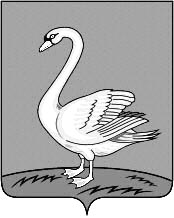 Липецкая областьЛебедянский муниципальный районСовет депутатов   сельского поселения Куликовский сельсоветР Е Ш Е Н И Е12.10.2018 год                        с. Куликовка Вторая                              № 132Об утверждении отчета Главы сельского поселения Куликовский сельсовет о проделанной работе за 9 м-цев 2018года.В соответствии со  статьей 36 Федерального закона  от 06.10.2003 г. №131-ФЗ «Об общих принципах организации местного самоуправления в Российской Федерации», руководствуясь Уставом сельского  поселения Куликовский сельсовет, заслушав отчет Главы сельского поселения Куликовский о проделанной работе за 9 м-цев 2018 года, Совет депутатов сельского поселения Куликовский сельсоветРЕШИЛ:Утвердить отчет Главы сельского поселения Куликовский сельсовет о проделанной работе за 9 м-цев 2018 года (Приложение).Признать работу Главы сельского поселения Куликовский сельсовет за 9 м-цев 2018 года удовлетворительной.Настоящее решение подлежит обнародованию и размещению на официальном сайте сельского поселения Куликовский сельсовет.Председатель Советадепутатов сельскогопоселения Куликовский сельсовет:                                              В.М.КакошкинаПриложениеУтвержден решением Совета депутатов сельского поселения Куликовский сельсовет  № 132 от 12.10.2018г. Отчетглавы о работе администрации Куликовского сельского поселения за 9 месяцев 2018г.  Как и в предыдущие годы, приоритетными вопросами в работе администрации поселения были вопросы благоустройства территории. За истекший период администрацией проведены следующие мероприятия:-исполняя полномочия по содержанию дорог общего пользования, проводились работы, включающие в себя очистку от снега, посыпку  противогололедными реагентами, окашивание обочин, ямочный ремонт дороги в д.Степановка. Кроме этого проведена отсыпка дороги щебнем в д.Куликовка Первая на средства дорожного фонда районной администрации;- проведены работы по установке дорожных знаков (14 шт.) в с.Куликовка Вторая, установлены 2 ИДН в районе школы, обновлена разметка пешеходного перехода;- проведено опиливание  ул. Сиреневая в с.Куликовка Вторая, удаление поросли клена американского по обочинам дорог от ул.Центральной до ул.Донской, в д.Дубровка проведено опиливание вокруг пруда, частично ул.Солнечной и от остановки на региональной дороге до ул.Солнечной, в с.Донские Избищи проведено опиливание ул.Пролетарской частично ул.Центральной, ул.Слободской; -неоднократно проводилось окашивание территории населенных пунктов, хотя,  регулярного окашивания всей территории добиться не удалось в связи с отсутствием предложений на рынке данных услуг;-в ответ на обращения  жителей  администрацией закуплено и использовано 80тн. щебня  для выравнивания территории в наиболее проблемных для прохода и проезда местах на ул.Речной в д.Парлово, ул.Пролетарской и ул.Миневрино в с.Донские Избищи, ул.Центральной в с.Куликовка Вторая;-продолжены работы по благоустройству кладбища: вывозился скопившийся на специальной площадке мусор, производилась планировка территории с использованием специальной техники, проведена обработка от клещей, выложена тротуарной плиткой площадка у ворот;-в рамках исполнения полномочий по участию в мероприятиях по сбору и утилизации мусора производился вывоз крупногабаритного мусора, неоднократно проводился сбор мусора по улицам населенных пунктов, установлены 2 новые площадки для контейнеров ТКО в с.Донские Избищи, закуплены дополнительно к имеющимся  5 контейнеров ТКО, проведен текущий ремонт 39 контейнеров, включающий в себя сварочные работы и покраску;-при подготовке к празднованию дня Победы 9 мая проведен ремонт обелиска в с.Донские Избищи, закуплены венки для возложения. В 3 квартале текущего года в с.Донские Избищи установлен новый обелиск участникам Вов взамен обветшавшего старого; в настоящий момент ведется подготовка к проведению работ по благоустройству территории вокруг нового обелиска, включающему в себя укладку плитки, установку ограждения, высадку хвойных растений;-для озеленения территории закуплено  и высажено на клумбах 300 шт. рассады петунии, в с.Донские Избищи высажена клумба у входа в здание клуба;-администрацией проделана работа по оформлению в собственность 2 невостребованных земельных долей с целью дальнейшего их включения в границы населенного пункта д.Ключи;-в настоящий момент ведется работа по внесению изменений в Генеральный план поселения, где предусматривается увеличение площади земель населенного пункта д.Ключи, что даст нам возможность выделять участки для ИЖС;- в настоящий момент ведется работа по подготовке к проведению торгов по закупке лавочек для дальнейшей их установки у входа в клуб с.Донские Избищи, у ворот кладбища, у входа в  администрацию;-до конца текущего года будут закончены работы по ремонту входной группы клуба с.Донские Избищи, установлены таблички правил поведения на кладбище, установлены таблички пожарных гидрантов.  На проведение работ по благоустройству территории и содержание дорог за 9 месяцев текущего года израсходовано  1 135 051 руб.  Кроме этого администрацией  поселения  проведена большая работа по привлечению внебюджетных средств.   На средства почетного жителя Куликовского поселения Куликова И.М. в с.Куликовка Вторая создан Мемориал участникам Великой Отечественной войны и труженикам тыла, включающий в себя гранитные плиты со списками, часовню, тротуарные дорожки, фонари уличного освещения, видеонаблюдение. Стоимость работ превысила 4 млн.руб.Кроме этого Куликовым И.М. оказана помощь на благоустройство святого источника в д.Степановка 120000 руб., на проведение праздника «день села» 30000 руб., на установку окон в школе 126000 руб.  Безвозмездная помощь поселению оказана  ООО «Лебедянское» в лице директора С.В. Дьяченкова:-транспортировка щебня;-вывоз веток;-окашивание территории;-очистка снега;-предоставление специалистов-энергетиков для нужд поселения;-доставка материалов для устройства уличной сцены;-материальная помощь на проведение культурно-массовых мероприятий;-подписка печатных изданий для жителей поселения и многое другое.\Учитывая все вышеперечисленное, можно сказать, что администрацией поселения проделана большая работа по благоустройству территории, но это лишь малая часть того, что нам предстоит еще сделать, чтобы жизнь  гостей и жителей наших сел и деревень стала приятней и комфортней. 